Приложение к приказу от 09.01.2014 г.  № 1.1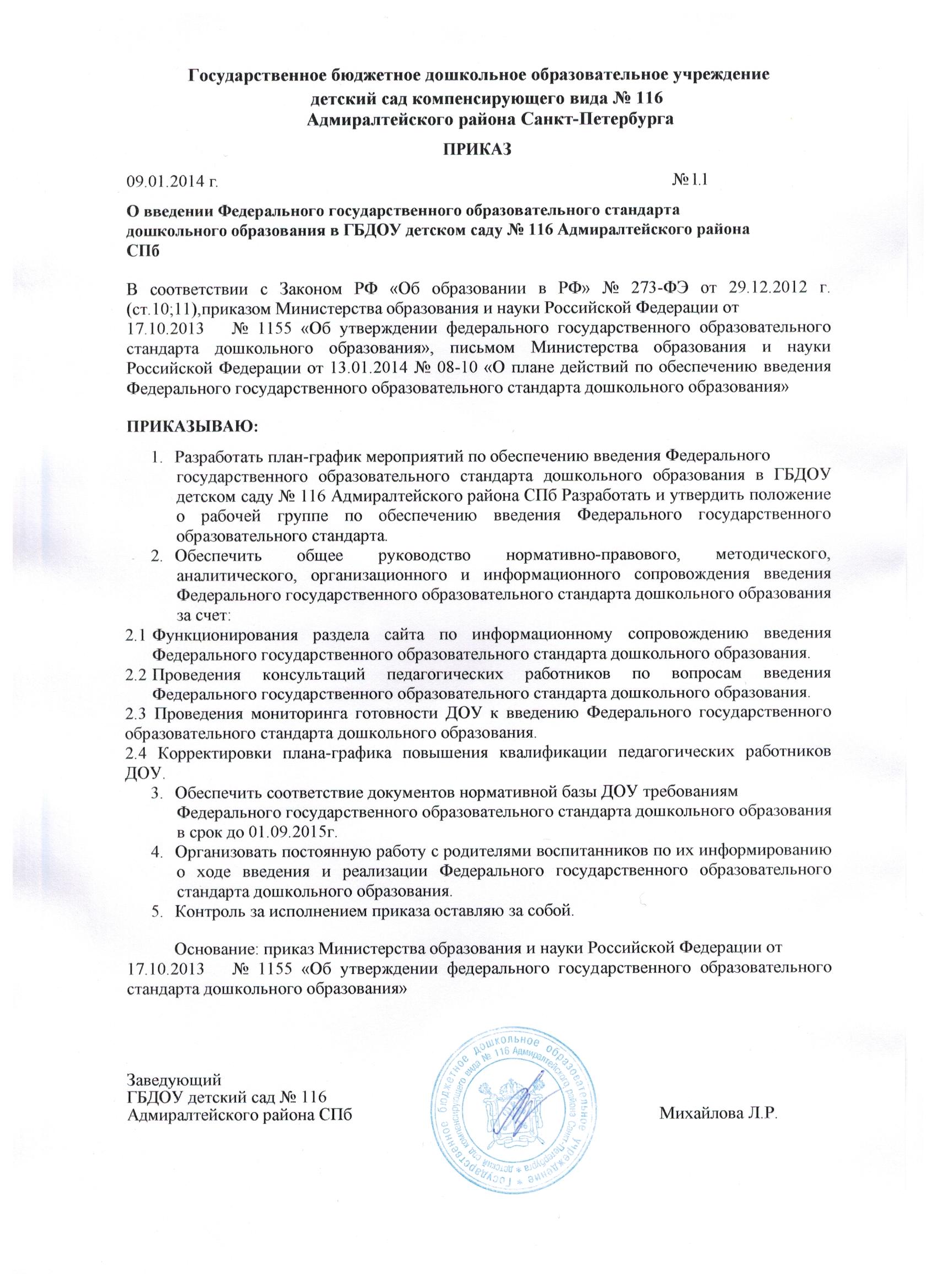 План-график действий по обеспечению введения Федерального государственного образовательного стандарта дошкольного образования в ГБДОУ детском саду № 116 Адмиралтейского района СПб с 2014 по 2016 годДля обеспечения введения Федерального государственного образовательного стандарта (далее - ФГОС) дошкольного образования необходимо проведение ряда мероприятий по следующим направлениям:Создание нормативного обеспечения введения ФГОС;Создание организационного обеспечения введения ФГОС;Создание кадрового обеспечения введения ФГОС;Создание информационного обеспечения введения ФГОС;Создание материально-технического обеспечения введения ФГОС.№п.п.Направление мероприятийСрокиОтветственный1. Нормативно-правовое и организационное обеспечение реализации ФГОС дошкольного образования1. Нормативно-правовое и организационное обеспечение реализации ФГОС дошкольного образования1. Нормативно-правовое и организационное обеспечение реализации ФГОС дошкольного образования1. Нормативно-правовое и организационное обеспечение реализации ФГОС дошкольного образования1.1.Создание системы методической работы, обеспечивающей сопровождение введения ФГОС дошкольного образования (разработка положения о рабочей группе; приказ о создании рабочей группы в ДОО; составление плана работы рабочей группы; приказ об утверждении плана работы рабочей группы по введению ФГОС; анализ локальных актов учреждения).Ноябрь 2013г. - Февраль 2014г.ЗаведующийДОУ1.2.Приведение локальных актов образовательной организации в соответствие с ФГОС дошкольного образования Ноябрь 2013г. - Сентябрь 2015г.ЗаведующийДОУ1.3.Выбор примерной образовательной программы, из федерального реестра, для разработки основной образовательной программы дошкольного образования.Сентябрь 2014г.ЗаведующийДОУ1.3.Изучение Методических рекомендаций о базовом уровне оснащенности средствами обучения и воспитания для организации развивающей предметнопространственной среды в соответствии с требованиями ФГОС ДО.Ноябрь 2014 г. Сентябрь 2015 г.ЗаведующийДОУ1.4.Создание условий в детском саду для реализации ФГОС дошкольного образования в соответствии с методическими рекомендациями и нормативно - правовыми документами.Май 2014г. Декабрь 2015г.ЗаведующийДОУ1.5.Разработка основной образовательной программы дошкольного образования, адаптированной для обучающихся с нарушением зрения (в том числе корректировка и дополнение на основе вновь опубликованных нормативно - правовых документов).Январь 2014г. - Сентябрь 2015г.ЗаведующийДОУРабочая группа2. Организационное обеспечение введения ФГОС ДО2. Организационное обеспечение введения ФГОС ДО2. Организационное обеспечение введения ФГОС ДО2. Организационное обеспечение введения ФГОС ДО2.1Проведение педагогических советов, других мероприятий в соответствии с годовым планом по реализации ФГОС дошкольного образования.Ноябрь 2013 г.- Декабрь 2016г.ЗаведующийДОУ2.2Разработка плана семинаров, консультаций по ознакомлению педагогического состава с основными положениями введения ФГОС дошкольного образования.Январь 2014г. - Декабрь 2016г.ЗаведующийДОУРабочая группа2.3Разработка и утверждение рабочих программ педагогов (воспитателей и специалистов).Январь 2014г. - Сентябрь 2015г.ЗаведующийДОУРабочая группа2.4Проведение мониторинговых исследований и опросов на тему «Анализ готовности детского сада к введению ФГОС дошкольного образования».Ноябрь 2013г.- Август 2016г.ЗаведующийДОУРабочая группа2.5Анализ результатов освоения ООП. Определение её соответствия с требованиями ФГОС дошкольного образования.Март 2014г. - Май 2016г.ЗаведующийДОУРабочая группа2.6Создание системы методической работы, обеспечивающей сопровождение введения ФГОС дошкольного образования.Январь2014г. - Май 2016г.ЗаведующийДОУРабочая группа3. Кадровое обеспечение введения ФГОС ДО3. Кадровое обеспечение введения ФГОС ДО3. Кадровое обеспечение введения ФГОС ДО3. Кадровое обеспечение введения ФГОС ДО3.1Подготовка мультимедийных презентаций и методических пособий (в том числе рекомендованных ФИРО) для работы с педагогическим составом по освоению ФГОС дошкольного образования»Ноябрь 2013г.- Август 2015г.ЗаведующийДОУ3.2Составление плана-графика по прохождению курсов повышения квалификации, руководителями и педагогами (в том числе профессиональная переподготовка)Ноябрь 2013г.- Август 2015г.ЗаведующийДОУ3.3Создание условий для участия педагогических работников в учебно-методических объединениях системы дошкольного образованияНоябрь 2013г.- Сентябрь 2016г.ЗаведующийДОУ3.4Участие в семинарах, конференциях, по вопросам введения ФГОС дошкольного образования.Ноябрь 2013г.- Август 2016г.ЗаведующийДОУ, педагоги3.5Распространение педагогического опыта педагогов по результатам внедренияНоябрь 2013г.- Август 2016г.ЗаведующийДОУ, педагогиФГОС ДО в практику детского сада (в том числе участие в профессиональных конкурсах, издание печатных работ).4. Обеспечение финансово - экономических механизмов введения ФГОС ДО4. Обеспечение финансово - экономических механизмов введения ФГОС ДО4. Обеспечение финансово - экономических механизмов введения ФГОС ДО4. Обеспечение финансово - экономических механизмов введения ФГОС ДО4.1.Разработка (внесение изменений) локальных актов, регламентирующих установление заработной платы работников, в том числе стимулирующих надбавок и доплат, порядка и размеров премирования.Октябрь 2013 г.ЗаведующийДОУ4.2.Заключение дополнительных соглашений к трудовым договорам с педагогическими работниками.Октябрь 2013 г.ЗаведующийДОУ4.3.Установление за счет средств, полученных от приносящей доход деятельности, различных видов материальной поддержки участников образовательных отношений.Октябрь 2013 г.ЗаведующийДОУ4.4Определение финансовых затрат (объем, направление) на подготовку и переход на ФГОС дошкольного образования.Октябрь 2013г. Декабрь 2015 г.ЗаведующийДОУ5. Информационное обеспечение введения ФГОС ДО5. Информационное обеспечение введения ФГОС ДО5. Информационное обеспечение введения ФГОС ДО5. Информационное обеспечение введения ФГОС ДО5.1.Размещение на официальном сайте детского сада материалов, связанных с введением ФГОС ДО в практику детского сада.Октябрь 2013г. Декабрь 2016г.Специалисты5.2.Информирование родительской общественности ДОУ о подготовке к введению ФГОС ДО и порядке перехода на новые государственные образовательные стандарты дошкольного образования.Октябрь 2013г. Декабрь 2016г.Заведующий ДОУ, воспитатели5.3.Организация доступа работников ДОУ к электронным образовательным ресурсам интернет.Октябрь 2013 г. Декабрь 2016г.Заведующий ДОУ